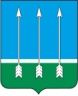 Администрациязакрытого административно-территориального образования Озерный Тверской областиПОСТАНОВЛЕНИЕ07.06.2022                                                                                                       № 123О внесении изменений в номенклатуру и объемы резерва материальных ресурсов для ликвидации чрезвычайных ситуаций на территорииЗАТО ОзерныйВо исполнение положений Федерального закона Российской Федерации от 21.12.1994 года № 68-ФЗ «О защите населения и территорий от чрезвычайных ситуаций природного и техногенного характера», Методических рекомендаций МЧС России по созданию, хранению, использованию и восполнению резервов материальных ресурсов для ликвидаций чрезвычайных ситуаций от 19.03.2021 № 2-4-71-5-11, руководствуясь статьей 36 Устава ЗАТО Озерный, администрация ЗАТО Озерный постановляет:1. Номенклатуру и объемы резерва материальных ресурсов для ликвидации чрезвычайных ситуаций, утвержденные постановлением администрации ЗАТО Озерный Тверской области от 17.03.2022 года № 49 (приложение № 2), изложить в новой редакции (приложение):2. Контроль за исполнением настоящего постановления возложить на руководителя отдела мобилизационной подготовки, делам ГО и ЧС администрации ЗАТО Озерный П.Е. Андреева.3. Настоящее постановление опубликовать в газете «Дни Озерного» и разместить на официальном сайте муниципального образования ЗАТО Озерный в сети Интернет (www.ozerny.ru).4. Настоящее постановление вступает в силу со дня опубликования.Глава ЗАТО Озерный                                                                   Н.А. ЯковлеваПриложениек постановлениюадминистрации ЗАТО Озерныйот 07.06.2022 г. № 123Номенклатура и объемырезерва материальных ресурсов дляликвидации последствий чрезвычайных ситуацийНаименование материального ресурсаЕдиницаизмеренияКоличество1. Продовольствие (из расчета снабжения 50 чел. на 3 суток)1. Продовольствие (из расчета снабжения 50 чел. на 3 суток)1. Продовольствие (из расчета снабжения 50 чел. на 3 суток)Мукатонн0,014Крупатонн0,014Макаронные изделиятонн0,014Детское питаниетонн0,01Мясные консервытонн0,015Рыбные консервытонн0,013Консервы молочныетонн0,014Масло растительноетонн0,00525Сахартонн0,0015Сольтонн0,0015Чайкг1Вода питьеваяупак.300Индивидуальный рацион питаниякомпл.1502. Вещевое имущество и ресурсы жизнеобеспечения2. Вещевое имущество и ресурсы жизнеобеспечения2. Вещевое имущество и ресурсы жизнеобеспеченияСпальный мешокшт.10Одеялашт.50Спальные мешкишт.50Матрацышт.50Подушки шт.50Постельные принадлежности (простыни, наволочки, полотенца)компл.50Печишт.3Тепловые пушкишт.1Одежда теплая, специальнаякомпл.50Обувь резиноваяпар50Обувь утепленнаяпар50Рукавицы брезентовые пар50Рукомойники шт.19Мыло и моющие средстватонн0,01Керосиновые лампышт.10Свечи кор.5Коврикшт.10Пилы (бензопилы)шт.1Фляги металлическиешт.33. Строительные материалы3. Строительные материалы3. Строительные материалыРубероид кв.м3000Шифер кв.м300Арматура тонн0,5Уголок тонн2,5Гвозди тонн0,05Метизы тонн0,045Проволока крепежнаятонн0,5Провода и кабеликм2Трубыкм1,5Отводышт.10Арматура запорная для водопроводашт.50Вентиль чугунныйшт.50Вентиль латунныйшт.150Фланцы стальныешт.25Задвижкашт.10Швеллеркм40Проволока вязальнаятонн0,05Проволока сварочнаятонн0,03Мертель тонн1Изопласт ЭКПкв.м15004. Медикаменты и медицинское имущество4. Медикаменты и медицинское имущество4. Медикаменты и медицинское имуществоМедикаменты компл.25Медицинское имуществокомпл.255. Нефтепродукты5. Нефтепродукты5. НефтепродуктыДизельное топливотонн0,12Мазут топочныйтонн350Нефтебитум тонн0,5Масло гидравлическое ВМТЗтонн0,26. Другие ресурсы6. Другие ресурсы6. Другие ресурсыТрансформатор силовой масляныйшт.1Генератор шт.1Дизель – генераторшт.1Комплект соединительных низковольтных муфтшт.15Предохранители шт.30Соединители болтовыешт.40Насос глубинныйшт.3Мотопомпашт.1Снегоуборщик шт.1Гидрант пожарныйшт.5Канат смолянойтонн0,05Люк канализационный шт.3Рукав напорныйкм0,05Рукав кислородныйкм0,05Радиостанция компл.1Противогаз ГВшт.10Костюм КНХ-4Мшт.2Дозиметршт.2Пояс монтерскийшт.2Рукав пожарныйшт.2